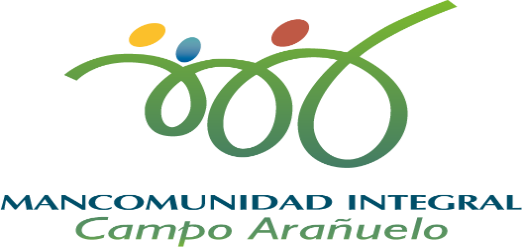 Servicios Sociales Plaza Mayor nº3 Pª1, 10391 Rosalejo (Cáceres)Tlfno.927547367¡¡ Desde los Servicios Sociales de la Mancomunidad se informa que quedan aplazados todos los trámites administrativos de la Junta de Extremadura y de Seguridad Social.!!Los BONOS SOCIALES de luz NO CADUCAN y se podrá solicitar el pago aplazado de las facturas de luz.DURANTE EL ESTADO DE ALARMA NO SE REALIZARÁN POR PARTE DE LAS EMPRESAS CORTES DE LOS SUMINISTROS VITALES (luz, agua) Y SE CONGELA EL PRECIO DE LA BOMBONA DE BUTANO.Los que deban presentar la declaración anual de PNC o cualquier otra incidencia, NO es necesario que lo hagan ya que el plazo se ha suspendido, OS INFORMAREMOS DE LOS NUEVOS PLAZOS.